       세계한인법률가회(IAKL)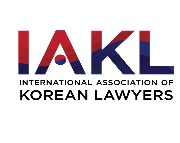                   International Association of Korean Lawyers제30차 세계한인법률가회(IAKL) 총회 및 학술대회 자원봉사자 모집 세계한인법률가회(IAKL) 제30차 총회 및 학술대회가 9월 14일부터 9월 16일까지 성균관대학교에서 개최됩니다. 본 행사의 원활한 운영을 위해, 그리고 로스쿨생들에게 국내외 변호사들과 직간접적으로 교류할 수 있는 기회를 제공하고자 자원봉사자를 모집하오니 로스쿨 학생들의 많은 지원 바랍니다.구    분세   부   내   용모집 인원  20 명 내외 선발모집 기한  2023년 8월 3일까지 모집요강9월 8일(금) 저녁 7시 오리엔테이션 (Online), 9월 14일 저녁 7시 (Offline) 오리엔테이션/교육 및 9월 14일(목)저녁~9월 16일(토) 행사기간 모두 참석 가능한 자 (행사기간 전 후, 추가로 준비나 정리시간이 있을 수 있습니다.)로스쿨 학생으로 영어 회화 가능 자컨퍼런스 경험자 우대 자원봉사활동총회 등록 신청 보조 및 의전세미나실 정리 및 안내신청 방법iaklkor@gmail.com으로 첨부된 신청서를 작성하여 제출 메일 제목에 [자원봉사자 신청] 이름, 소속 학교를 기재해 주시기 바랍니다.기타사항자원봉사 확인 증서 발급 상기와 같이 자원봉사자를 모집하오니 많은 지원 바랍니다.2023 년 7 월 17 일(사) 세계한인법률가회상기와 같이 자원봉사자를 모집하오니 많은 지원 바랍니다.2023 년 7 월 17 일(사) 세계한인법률가회